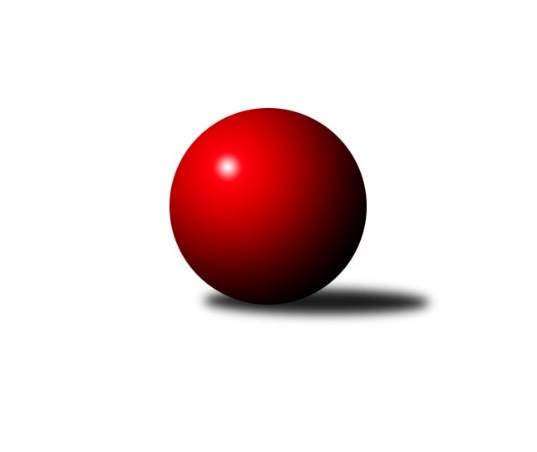 Č.17Ročník 2011/2012	3.3.2012Nejlepšího výkonu v tomto kole: 3273 dosáhlo družstvo: TJ Prostějov ˝A˝3. KLM C 2011/2012Výsledky 17. kolaSouhrnný přehled výsledků:TJ  Krnov ˝A˝	- TJ Sokol Machová ˝A˝	3:5	3022:3100	11.0:13.0	3.3.HKK Olomouc ˝B˝	- TJ Prostějov ˝A˝	2:6	3060:3273	7.5:16.5	3.3.SKK Ostrava ˝A˝	- KK Zábřeh ˝B˝	2:6	3054:3106	10.0:14.0	3.3.SK Camo Slavičín ˝A˝	- SKK Jeseník ˝A˝	5:3	3174:3116	10.0:14.0	3.3.TJ Tatran Litovel ˝A˝	- TJ Horní Benešov ˝A˝	5.5:2.5	3191:3102	14.0:10.0	3.3.TJ Sokol Michálkovice ˝B˝	- TJ Spartak Přerov ˝B˝	7:1	3129:2949	19.5:4.5	3.3.Tabulka družstev:	1.	TJ Prostějov ˝A˝	17	13	0	4	89.5 : 46.5 	237.0 : 171.0 	 3179	26	2.	SK Camo Slavičín ˝A˝	17	13	0	4	84.0 : 52.0 	213.0 : 195.0 	 3111	26	3.	KK Zábřeh ˝B˝	17	12	1	4	84.0 : 52.0 	233.5 : 174.5 	 3154	25	4.	TJ Horní Benešov ˝A˝	17	10	1	6	80.0 : 56.0 	220.0 : 188.0 	 3175	21	5.	TJ Spartak Přerov ˝B˝	17	10	0	7	81.5 : 54.5 	216.5 : 191.5 	 3125	20	6.	TJ Sokol Michálkovice ˝B˝	17	7	1	9	70.0 : 66.0 	219.0 : 189.0 	 3120	15	7.	SKK Ostrava ˝A˝	17	7	1	9	63.5 : 72.5 	211.5 : 196.5 	 3137	15	8.	TJ Tatran Litovel ˝A˝	17	5	3	9	57.5 : 78.5 	195.5 : 212.5 	 3079	13	9.	TJ  Krnov ˝A˝	17	5	2	10	53.0 : 83.0 	170.0 : 238.0 	 3088	12	10.	HKK Olomouc ˝B˝	17	6	0	11	52.0 : 84.0 	179.5 : 228.5 	 3064	12	11.	SKK Jeseník ˝A˝	17	4	2	11	51.0 : 85.0 	182.5 : 225.5 	 3069	10	12.	TJ Sokol Machová ˝A˝	17	4	1	12	50.0 : 86.0 	170.0 : 238.0 	 3072	9Podrobné výsledky kola:	 TJ  Krnov ˝A˝	3022	3:5	3100	TJ Sokol Machová ˝A˝	Bedřich Pluhař	135 	 119 	 137 	113	504 	 2:2 	 496 	 117	127 	 127	125	Jiří Tesař	Martin Koraba	126 	 109 	 129 	122	486 	 1:3 	 512 	 133	126 	 124	129	Jan Gala	Petr Vaněk	115 	 115 	 137 	124	491 	 3:1 	 460 	 116	110 	 117	117	Jiří Michalík	František Vícha *1	123 	 128 	 103 	134	488 	 1:3 	 543 	 135	136 	 144	128	Milan Dovrtěl	Martin Weiss	131 	 121 	 136 	128	516 	 2:2 	 510 	 133	118 	 128	131	Radek Stoklásek	Vlastimil Kotrla	97 	 166 	 135 	139	537 	 2:2 	 579 	 154	133 	 157	135	Miroslav Míšekrozhodčí: střídání: *1 od 91. hodu Jiří JedličkaNejlepší výkon utkání: 579 - Miroslav Míšek	 HKK Olomouc ˝B˝	3060	2:6	3273	TJ Prostějov ˝A˝	Dušan Říha	127 	 104 	 134 	126	491 	 1:3 	 543 	 137	135 	 129	142	Miroslav Znojil	Radek Malíšek	125 	 121 	 129 	132	507 	 0:4 	 596 	 156	146 	 151	143	Bronislav Diviš	Josef Čapka	130 	 118 	 123 	126	497 	 2.5:1.5 	 498 	 130	113 	 119	136	Petr Černohous *1	Jiří Kropáč	138 	 120 	 117 	148	523 	 1:3 	 554 	 152	138 	 133	131	Jan Pernica	Jan Tögel	120 	 129 	 128 	120	497 	 1:3 	 555 	 144	122 	 143	146	Petr Pospíšilík	Milan Sekanina	127 	 115 	 156 	147	545 	 2:2 	 527 	 140	133 	 138	116	Roman Rolencrozhodčí: střídání: *1 od 61. hodu Josef JurdaNejlepší výkon utkání: 596 - Bronislav Diviš	 SKK Ostrava ˝A˝	3054	2:6	3106	KK Zábřeh ˝B˝	Vladimír Korta	115 	 144 	 126 	114	499 	 1:3 	 530 	 130	142 	 131	127	Michal Albrecht	Jiří Trnka	123 	 124 	 140 	164	551 	 2:2 	 506 	 127	128 	 119	132	Milan Šula	Radek Foltýn *1	103 	 94 	 110 	120	427 	 0:4 	 534 	 153	129 	 127	125	Jiří Michálek	Miroslav Pytel	122 	 129 	 122 	125	498 	 2:2 	 520 	 116	136 	 115	153	Marek Ollinger	Libor Tkáč	152 	 133 	 143 	137	565 	 4:0 	 510 	 136	125 	 139	110	Martin Marek	Petr Holas	128 	 134 	 133 	119	514 	 1:3 	 506 	 131	136 	 116	123	Josef Karafiátrozhodčí: střídání: *1 od 41. hodu Michal BlinkaNejlepší výkon utkání: 565 - Libor Tkáč	 SK Camo Slavičín ˝A˝	3174	5:3	3116	SKK Jeseník ˝A˝	Jiří Zimek	138 	 136 	 143 	116	533 	 2:2 	 515 	 144	143 	 120	108	Petr Šulák	Rostislav Gorecký	135 	 133 	 137 	139	544 	 2:2 	 505 	 100	138 	 138	129	Michal Smejkal	Bronislav Fojtík	126 	 126 	 127 	140	519 	 1:3 	 551 	 129	154 	 142	126	Jiří Fárek	Zdeněk Gajda	131 	 130 	 135 	146	542 	 2:2 	 558 	 121	153 	 142	142	Václav Smejkal	Karel Ivaniš	165 	 136 	 124 	116	541 	 2:2 	 482 	 111	125 	 127	119	Martin Zavacký	Libor Pekárek ml.	121 	 138 	 124 	112	495 	 1:3 	 505 	 131	110 	 129	135	Karel Kučerarozhodčí: Nejlepší výkon utkání: 558 - Václav Smejkal	 TJ Tatran Litovel ˝A˝	3191	5.5:2.5	3102	TJ Horní Benešov ˝A˝	David Čulík	142 	 143 	 132 	111	528 	 2:2 	 529 	 144	134 	 108	143	Bohuslav Čuba	Petr Axman	116 	 140 	 150 	134	540 	 2:2 	 544 	 132	150 	 133	129	Kamil Kubeša	Jiří Fiala	140 	 126 	 133 	127	526 	 3:1 	 492 	 117	111 	 146	118	Robert Kučerka	František Baleka	132 	 131 	 142 	113	518 	 2:2 	 518 	 143	126 	 113	136	Vlastimil Skopalík	Kamil Axman	123 	 145 	 130 	143	541 	 2:2 	 533 	 134	149 	 115	135	Miroslav Petřek ml.	Jakub Mokoš	149 	 143 	 118 	128	538 	 3:1 	 486 	 123	121 	 125	117	Petr Dankovičrozhodčí: Nejlepší výkon utkání: 544 - Kamil Kubeša	 TJ Sokol Michálkovice ˝B˝	3129	7:1	2949	TJ Spartak Přerov ˝B˝	Michal Zych	133 	 125 	 123 	135	516 	 4:0 	 469 	 116	119 	 117	117	Jiří Divila ml.	Petr Řepecký	130 	 125 	 127 	128	510 	 3:1 	 508 	 128	146 	 114	120	Petr Vácha	Tomáš Rechtoris	129 	 128 	 136 	136	529 	 3.5:0.5 	 487 	 115	118 	 118	136	Vojtěch Venclík	Josef Jurášek	128 	 150 	 137 	133	548 	 4:0 	 474 	 119	127 	 116	112	Michal Symerský	Václav Hrejzek	113 	 129 	 128 	134	504 	 2:2 	 506 	 128	135 	 124	119	Jiří Divila st.	Josef Linhart	130 	 133 	 130 	129	522 	 3:1 	 505 	 129	119 	 132	125	Vladimír Mánekrozhodčí: Nejlepší výkon utkání: 548 - Josef JurášekPořadí jednotlivců:	jméno hráče	družstvo	celkem	plné	dorážka	chyby	poměr kuž.	Maximum	1.	Petr Pospíšilík 	TJ Prostějov ˝A˝	552.26	368.3	183.9	2.1	10/10	(582)	2.	Bronislav Diviš 	TJ Prostějov ˝A˝	548.60	355.5	193.1	2.4	9/10	(636)	3.	Miroslav Petřek  ml.	TJ Horní Benešov ˝A˝	545.00	356.7	188.3	3.0	9/9	(560)	4.	Bohuslav Čuba 	TJ Horní Benešov ˝A˝	540.96	362.8	178.1	3.3	9/9	(574)	5.	Miroslav Míšek 	TJ Sokol Machová ˝A˝	539.41	355.1	184.3	2.0	10/10	(579)	6.	Petr Holas 	SKK Ostrava ˝A˝	539.20	362.0	177.2	5.2	8/8	(586)	7.	Milan Kanda 	TJ Spartak Přerov ˝B˝	538.16	360.3	177.9	3.1	8/9	(597)	8.	Václav Smejkal 	SKK Jeseník ˝A˝	537.04	358.0	179.1	4.3	10/10	(578)	9.	Vladimír Mánek 	TJ Spartak Přerov ˝B˝	536.52	364.5	172.0	3.4	8/9	(600)	10.	Petr Řepecký 	TJ Sokol Michálkovice ˝B˝	535.97	360.3	175.6	3.3	8/8	(570)	11.	Kamil Kubeša 	TJ Horní Benešov ˝A˝	533.78	360.0	173.8	4.1	9/9	(564)	12.	Michal Klich 	TJ Horní Benešov ˝A˝	533.22	363.1	170.1	5.8	7/9	(565)	13.	Jiří Trnka 	SKK Ostrava ˝A˝	532.78	349.9	182.9	4.0	8/8	(580)	14.	Pavel Gerlich 	SKK Ostrava ˝A˝	531.67	357.0	174.6	4.6	7/8	(605)	15.	Stanislav Beňa  st.	TJ Spartak Přerov ˝B˝	531.52	363.2	168.3	5.2	8/9	(561)	16.	Pavel Sláma 	SK Camo Slavičín ˝A˝	530.57	353.3	177.3	3.8	9/9	(580)	17.	Josef Linhart 	TJ Sokol Michálkovice ˝B˝	530.52	361.3	169.2	3.4	7/8	(555)	18.	Jan Pernica 	TJ Prostějov ˝A˝	530.03	355.0	175.0	5.2	8/10	(554)	19.	Jiří Čamek 	TJ Tatran Litovel ˝A˝	529.54	358.0	171.6	4.3	6/8	(557)	20.	Marek Ollinger 	KK Zábřeh ˝B˝	528.90	358.3	170.6	5.0	9/9	(573)	21.	Karel Ivaniš 	SK Camo Slavičín ˝A˝	528.62	350.4	178.2	4.1	9/9	(575)	22.	Jiří Michálek 	KK Zábřeh ˝B˝	528.39	355.5	172.9	3.7	9/9	(593)	23.	Martin Koraba 	TJ  Krnov ˝A˝	527.33	352.0	175.3	6.1	8/9	(561)	24.	Rostislav Gorecký 	SK Camo Slavičín ˝A˝	526.99	356.3	170.6	2.8	9/9	(570)	25.	Miroslav Znojil 	TJ Prostějov ˝A˝	526.34	352.9	173.5	3.1	10/10	(575)	26.	Michal Albrecht 	KK Zábřeh ˝B˝	525.54	355.9	169.7	5.3	9/9	(565)	27.	Josef Karafiát 	KK Zábřeh ˝B˝	524.75	357.6	167.1	7.1	8/9	(569)	28.	Jiří Fárek 	SKK Jeseník ˝A˝	524.69	350.1	174.6	6.2	8/10	(575)	29.	Bedřich Pluhař 	TJ  Krnov ˝A˝	523.00	350.8	172.2	5.7	6/9	(557)	30.	Libor Tkáč 	SKK Ostrava ˝A˝	521.27	355.1	166.2	6.5	7/8	(565)	31.	Tomáš Rechtoris 	TJ Sokol Michálkovice ˝B˝	521.14	355.5	165.7	6.9	8/8	(549)	32.	Martin Marek 	KK Zábřeh ˝B˝	520.79	355.0	165.8	4.4	9/9	(571)	33.	Vlastimil Kotrla 	TJ  Krnov ˝A˝	520.78	359.1	161.7	6.7	9/9	(569)	34.	Milan Šula 	KK Zábřeh ˝B˝	520.42	353.2	167.2	4.3	8/9	(547)	35.	Roman Rolenc 	TJ Prostějov ˝A˝	519.91	343.5	176.4	3.0	8/10	(546)	36.	Vlastimil Skopalík 	TJ Horní Benešov ˝A˝	519.22	358.4	160.8	6.8	8/9	(584)	37.	Josef Jurášek 	TJ Sokol Michálkovice ˝B˝	518.61	355.8	162.8	6.3	8/8	(548)	38.	Milan Dovrtěl 	TJ Sokol Machová ˝A˝	518.54	353.9	164.7	5.2	10/10	(559)	39.	Petr Vácha 	TJ Spartak Přerov ˝B˝	518.28	357.3	161.0	5.3	8/9	(580)	40.	Libor Pekárek ml. 	SK Camo Slavičín ˝A˝	517.59	356.1	161.5	5.3	8/9	(565)	41.	Dušan Říha 	HKK Olomouc ˝B˝	517.42	349.1	168.3	5.7	8/8	(574)	42.	Kamil Axman 	TJ Tatran Litovel ˝A˝	516.77	353.3	163.5	5.7	7/8	(549)	43.	Vladimír Korta 	SKK Ostrava ˝A˝	516.69	348.7	168.0	5.6	7/8	(573)	44.	Vlastimil Grebeníček 	TJ Sokol Machová ˝A˝	516.64	357.1	159.5	5.7	7/10	(554)	45.	Vojtěch Venclík 	TJ Spartak Přerov ˝B˝	515.88	352.2	163.6	4.7	9/9	(574)	46.	Václav Hrejzek 	TJ Sokol Michálkovice ˝B˝	515.13	352.0	163.2	7.1	8/8	(555)	47.	Radek Malíšek 	HKK Olomouc ˝B˝	514.90	356.1	158.8	7.3	6/8	(534)	48.	David Čulík 	TJ Tatran Litovel ˝A˝	514.65	350.0	164.6	5.8	8/8	(567)	49.	Jaroslav Michalík 	TJ Sokol Machová ˝A˝	513.38	355.7	157.7	7.2	9/10	(538)	50.	Miroslav Talášek 	TJ Tatran Litovel ˝A˝	513.26	347.6	165.6	4.7	7/8	(562)	51.	Radek Stoklásek 	TJ Sokol Machová ˝A˝	511.97	347.7	164.3	6.8	8/10	(563)	52.	Jiří Divila st. 	TJ Spartak Přerov ˝B˝	511.89	352.1	159.8	6.6	7/9	(569)	53.	Michal Smejkal 	SKK Jeseník ˝A˝	511.64	348.6	163.1	5.2	10/10	(566)	54.	Bronislav Fojtík 	SK Camo Slavičín ˝A˝	509.89	351.8	158.1	5.0	6/9	(596)	55.	Jiří Kropáč 	HKK Olomouc ˝B˝	509.81	343.6	166.3	3.4	6/8	(553)	56.	Petr Dankovič 	TJ Horní Benešov ˝A˝	509.21	348.7	160.5	5.9	9/9	(550)	57.	Milan Sekanina 	HKK Olomouc ˝B˝	509.03	351.9	157.2	5.7	6/8	(545)	58.	Miroslav Pytel 	SKK Ostrava ˝A˝	508.98	345.3	163.6	7.3	8/8	(545)	59.	Petr Vaněk 	TJ  Krnov ˝A˝	506.17	351.0	155.2	5.2	9/9	(563)	60.	Jiří Jedlička 	TJ  Krnov ˝A˝	506.16	344.1	162.1	7.8	9/9	(576)	61.	Petr Šulák 	SKK Jeseník ˝A˝	505.64	342.8	162.9	5.8	10/10	(561)	62.	Jiří Zimek 	SK Camo Slavičín ˝A˝	505.55	345.2	160.4	6.6	6/9	(566)	63.	Josef Čapka 	HKK Olomouc ˝B˝	500.33	356.7	143.7	10.8	7/8	(534)	64.	Bohuslav Husek 	TJ Sokol Machová ˝A˝	492.63	342.8	149.8	10.0	7/10	(534)	65.	Petr Jurášek 	TJ Sokol Michálkovice ˝B˝	490.00	337.1	152.9	10.6	6/8	(518)		Jaromír Hendrych ml. 	TJ Horní Benešov ˝A˝	569.00	387.0	182.0	4.0	1/9	(569)		Václav Ondruch 	KK Zábřeh ˝B˝	562.25	369.3	192.9	1.8	2/9	(575)		Pavel Pekárek 	SK Camo Slavičín ˝A˝	546.00	356.0	190.0	1.0	1/9	(546)		David Pospíšil 	HKK Olomouc ˝B˝	534.73	358.0	176.7	4.9	5/8	(569)		Martin Weiss 	TJ  Krnov ˝A˝	533.44	355.2	178.2	6.3	5/9	(557)		Rostislav  Cundrla 	SKK Jeseník ˝A˝	532.00	356.5	175.5	5.5	2/10	(564)		Petr Axman 	TJ Tatran Litovel ˝A˝	530.60	359.3	171.3	4.2	5/8	(550)		Jiří Divila ml. 	TJ Spartak Přerov ˝B˝	528.00	356.7	171.3	3.1	5/9	(579)		Vladislav Pečinka 	TJ Horní Benešov ˝A˝	528.00	374.0	154.0	10.0	1/9	(528)		Pavel Čech 	TJ Sokol Michálkovice ˝B˝	526.00	359.0	167.0	9.0	1/8	(526)		Jiří Fiala 	TJ Tatran Litovel ˝A˝	526.00	362.0	164.0	7.0	1/8	(526)		Jakub Mokoš 	TJ Tatran Litovel ˝A˝	524.13	358.5	165.7	5.0	4/8	(563)		Martin Jindra 	TJ Tatran Litovel ˝A˝	522.75	346.6	176.1	5.3	2/8	(548)		Aleš Čapka 	HKK Olomouc ˝B˝	522.70	354.4	168.4	6.5	5/8	(575)		Michal Zych 	TJ Sokol Michálkovice ˝B˝	520.91	355.1	165.8	4.4	5/8	(544)		Petr Černohous 	TJ Prostějov ˝A˝	516.10	351.2	165.0	5.9	5/10	(543)		Jakub Smejkal 	SKK Jeseník ˝A˝	512.83	346.3	166.5	5.2	3/10	(540)		Jan Tögel 	HKK Olomouc ˝B˝	511.93	347.7	164.2	7.4	5/8	(582)		Jiří Vrba  	SKK Jeseník ˝A˝	511.70	351.9	159.8	7.4	5/10	(534)		Jiří Tesař 	TJ Sokol Machová ˝A˝	510.25	351.9	158.3	4.7	4/10	(568)		Josef Jurda 	TJ Prostějov ˝A˝	509.67	351.9	157.7	6.1	6/10	(540)		Jiří Forcek 	TJ  Krnov ˝A˝	509.33	351.5	157.8	7.3	3/9	(557)		Jan Gala 	TJ Sokol Machová ˝A˝	508.00	360.0	148.0	8.5	2/10	(512)		Petr Bařinka 	SK Camo Slavičín ˝A˝	507.50	357.0	150.5	5.5	2/9	(534)		Václav Švub 	KK Zábřeh ˝B˝	506.00	320.0	186.0	5.0	1/9	(506)		Zdeněk Gajda 	SK Camo Slavičín ˝A˝	504.00	353.0	151.0	5.7	5/9	(543)		Miloslav  Compel 	KK Zábřeh ˝B˝	503.00	370.0	133.0	8.0	1/9	(503)		Leoš Hamrlíček 	TJ Sokol Machová ˝A˝	500.00	361.0	139.0	10.0	1/10	(500)		Jiří Kráčmar 	TJ Tatran Litovel ˝A˝	499.85	348.9	151.0	6.2	4/8	(534)		František Baleka 	TJ Tatran Litovel ˝A˝	494.88	343.1	151.8	8.0	4/8	(544)		Radek Foltýn 	SKK Ostrava ˝A˝	494.69	351.4	143.3	12.0	4/8	(520)		Miroslav Setinský 	SKK Jeseník ˝A˝	493.83	338.2	155.6	9.8	6/10	(526)		Jaroslav Lakomý 	TJ  Krnov ˝A˝	493.67	344.0	149.7	7.0	3/9	(527)		Karel Kučera 	SKK Jeseník ˝A˝	492.67	348.0	144.7	7.7	3/10	(506)		Stanislav Brosinger 	TJ Tatran Litovel ˝A˝	492.50	352.5	140.0	10.0	2/8	(500)		Robert Kučerka 	TJ Horní Benešov ˝A˝	492.00	339.0	153.0	1.0	1/9	(492)		Zdeněk Černý 	TJ Horní Benešov ˝A˝	492.00	344.0	148.0	7.0	1/9	(492)		Jaromír Čech 	TJ  Krnov ˝A˝	486.00	330.0	156.0	6.0	1/9	(486)		Michal Juráš 	SKK Jeseník ˝A˝	485.00	327.0	158.0	11.0	1/10	(485)		Radek Husek 	TJ Sokol Machová ˝A˝	482.50	328.0	154.5	7.0	2/10	(497)		Martin Zavacký 	SKK Jeseník ˝A˝	482.00	356.0	126.0	10.0	1/10	(482)		František Vícha 	TJ  Krnov ˝A˝	481.75	333.5	148.3	10.5	4/9	(491)		Jiří Chylík 	TJ  Krnov ˝A˝	481.50	335.5	146.0	12.0	2/9	(493)		Petr  Šulák ml. 	SKK Jeseník ˝A˝	481.00	336.0	145.0	8.0	1/10	(481)		Jiří Hradílek 	TJ Spartak Přerov ˝B˝	476.00	335.0	141.0	12.5	2/9	(485)		Jaroslav Pěcha 	TJ Spartak Přerov ˝B˝	474.00	315.0	159.0	6.0	1/9	(474)		Michal Symerský 	TJ Spartak Přerov ˝B˝	474.00	341.0	133.0	13.0	1/9	(474)		Jiří Michalík 	TJ Sokol Machová ˝A˝	471.50	325.5	146.0	9.0	2/10	(483)		Jaroslav Navrátil 	SKK Jeseník ˝A˝	461.33	328.7	132.7	12.0	3/10	(484)		Jaromír Měřil 	TJ Sokol Machová ˝A˝	420.00	307.0	113.0	18.0	1/10	(420)Sportovně technické informace:Starty náhradníků:registrační číslo	jméno a příjmení 	datum startu 	družstvo	číslo startu
Hráči dopsaní na soupisku:registrační číslo	jméno a příjmení 	datum startu 	družstvo	Program dalšího kola:18. kolo10.3.2012	so	9:00	TJ Spartak Přerov ˝B˝ - HKK Olomouc ˝B˝	10.3.2012	so	10:00	TJ Horní Benešov ˝A˝ - SK Camo Slavičín ˝A˝	10.3.2012	so	10:00	SKK Jeseník ˝A˝ - SKK Ostrava ˝A˝	10.3.2012	so	12:00	TJ Prostějov ˝A˝ - TJ Tatran Litovel ˝A˝	10.3.2012	so	13:00	TJ Sokol Machová ˝A˝ - TJ Sokol Michálkovice ˝B˝	10.3.2012	so	15:00	KK Zábřeh ˝B˝ - TJ  Krnov ˝A˝	Nejlepší šestka kola - absolutněNejlepší šestka kola - absolutněNejlepší šestka kola - absolutněNejlepší šestka kola - absolutněNejlepší šestka kola - dle průměru kuželenNejlepší šestka kola - dle průměru kuželenNejlepší šestka kola - dle průměru kuželenNejlepší šestka kola - dle průměru kuželenNejlepší šestka kola - dle průměru kuželenPočetJménoNázev týmuVýkonPočetJménoNázev týmuPrůměr (%)Výkon6xBronislav DivišProstějov5968xBronislav DivišProstějov113.765964xMiroslav MíšekMachová A5792xLibor TkáčOstrava A112.095652xLibor TkáčOstrava A5654xMiroslav MíšekMachová A111.455795xVáclav SmejkalJeseník A5584xJiří TrnkaOstrava A109.325515xPetr PospíšilíkProstějov5551xJosef JurášekMichálkov.B109.095481xJan PernicaProstějov5543xJiří MichálekZábřeh B105.94534